CURRICULUM VITAE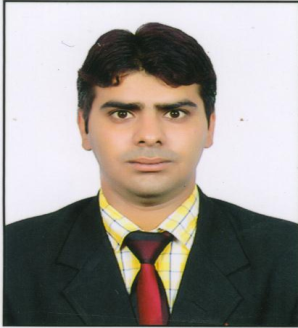 CHIRAG DHAWANNeem Da Gate, Bharatpur (Raj.)ContactNo. +91-82908-91709chiragdhawan89@gmail.comObjective career To find a job within a company where I could best utilize my exceptional Customer Service and Management Skills to the benefit of the company and if the opportunity arises, to be promoted within the company to a position in which I am able to further my career in the hospitality industry.EDUCATIONAL QUALIFICATIONProfessionalQualification:-Have been completed B.sc.HMCTT fromMaster Somnath Technical College, Bharatpur (Raj.) Affiliated to Punjab Technical University, Jalandhar.Academic Qualification:-Senior Secondary from Rajasthan Board.Secondary from Central Board.Working experiencePresently Working with Hotel Mango, Jaipur as a ‘Front Office Executive’ from June 2015 to till date.PRESENT JOB RESPONSIBILITIES:-Greets & Welcomes the Guests & Visitors.Assists in Guest’s arrival & departure.Prepares and checks for VIP’s arrival and escorts guests to rooms.Co-ordinates with all departments concerned in order to maintain Front Office functions properly.Operates the front office computer system in order to assist front office attendants.Handles guest complaints and other related problems and reports on the log book.Assists reception, business Centre, cashier, concierge and bell captain during them are busy.Promotes and maintains good public relations.Motivates and maintains good staff relations.To responsible for front office operation during the absence of Front Office Manager (HO).Approves the working schedule for the front office attendants and submits them to front office manager (HO).Conducts and ensures the neat of appearance of front office attendant as well as correct attitude and behavior, discusses problems that encountered on this point with front office manager.Assigns and Approves Duty roster for all Front desk staffs.To discuss all matters that needed to follow up with the next shift.Worked with NIMBA NATURE CURE VILLAGE, Mehsana, Gujrat  as a ‘Front Office Executive’from January 2015 to June 2015.Workedwith HOTEL PARK CLASSIC, JAIPUR as ‘Front Office Executive’fromSeptember 2013 to December 2014.Worked with Hotel Sarovar Portico, Jaipur as ‘Front Office Assistant’ from September 2012 to August 2013.Worked with Hotel Red Fox, Jaipur as ‘Guest Service Associate’ from August 2011 to August 2012Worked work Experience with Hotel Blue Heaven, Jaipur as ‘Job trainee’ from Dec. 2010 To July 2011.Have been completed six months Industrial Training from “Clark’s Amer”Jaipur.Computer Knowledge:Good knowledge of Microsoft Word, Microsoft Excel and Microsoft Outlook.Ability to prepare and present presentations on Microsoft PowerPointCapable of browsing the internet through different browsers like, Internet Explorer, Mozilla Firefox and Google ChromeMy strengthBe self confidenceExcepting challengesHobbiesPlaying cricket & listening musicPersonal detailsDate of birth					17thSept. 1989Father’s name				Mr.Anil DhawanSex						MaleNationality					IndianLanguage known				Hindi &EnglishMarital status				UnmarriedDeclaration:-I hereby declare that all of the above mentioned information is correct up to my knowledge and I bear the responsibility for the correctness of the above mentioned particulars.Date:Place:							(CHIRAG DHAWAN)		